JĘZYK POLSKI18.05.2020 – PONIEDZIAŁEKTermin sprawdzianu z rozdziału 7 – 29 maja 2020r.Temat: Powtórzenie wiadomości – twórczość A. Mickiewicza.Temat:  Sens tworzenia – K.I.Gałczyński „Pieśń III”.Podręcznik str.274-275Podmiot liryczny dokonuje rozliczenia z własnym życiem i twórczością. Tematem „Pieśni III” są wspomnienia chwil spędzonych z ukochaną osobą, tych wspaniałych, ale i tych trudnych, w których ukochana była wsparciem – źródłem promienia dla poety. Gałczyński próbuje przywołać i zachować w swych myślach jej obraz.Podmiot liryczny – mężczyzna (chciałbym) zwraca się do ukochanej osoby. Wspomina dobre i trudne momenty w życiu, jakie wspólnie przeżyli. Chciałby te chwile ocalić od zapomnienia.Słownictwo dotyczące miłości: Ile razem dróg przebytych?, Ile listów, ile rozstań [...], Pocałunków?, Twe oczy jak piękne świece, a w sercu źródło promienia. / Więc ja chciałbym twoje serce ocalić od zapomnienia.Poeta uważa, że trudy codziennego życia utrwalają i cementują prawdziwą miłość. Ludzie darzący się prawdziwym uczuciem są obok siebie zawsze, nawet w najtrudniejszych chwilach.Pojawiające się w tekście pytania dotyczą spraw codziennych i sytuacji, które powtarzały się wielokrotnie. Podkreślają one, że wspólnie spędzonych chwil było bardzo dużo.Pieśń jest utworem charakteryzującym się m.in. uproszczoną budową, podziałem na strofy, występowaniem refrenów, rytmizacją. W utworach Konstantego Ildefonsa Gałczyńskiego wszystkie te elementy występują. Sprawiają one, iż łatwo jest przystosować utwór do wykonania z towarzyszeniem muzyki. W utworach Konstantego Ildefonsa Gałczyńskiego występują: czterowersowe strofy, rymy
o układzie przeplatanym, niedokładne. Wiersz jest ośmiozgłoskowcem.20.05.2020 ŚRODA Temat:  List motywacyjny.Podręcznik str. 280-283Życiorys jest opisem przebiegu życia człowieka, uwzględniającym tylko informacje niezbędne, najważniejsze i istotne w danej sytuacji. Mogą się one różnić w zależności od tego, do jakiego typu podania dołączamy życiorys. Tradycyjny życiorys jest dziś wypierany przez CV, które można nazwać „życiorysem zawodowym”. Formą rozbudowanego życiorysu jest biografia. CV to tekst, w którym prezentujemy najważniejsze informacje o sobie, zaczynając od teraźniejszych, a kończąc na najdawniejszych. Umieszczamy je najczęściej w oddzielnych, wyróżnionych graficznie blokach tematycznych, takich jak: dane osobowe, wykształcenie, doświadczenie zawodowe, dodatkowe kwalifikacje, umiejętności, zainteresowania. Na dole strony znajduje się klauzula o zgodzie na przetwarzanie danych osobowych. List motywacyjny jest pismem, w którym przedstawiamy swoje osiągnięcia, umiejętności i cechy po to, by zachęcić ewentualnego pracodawcę do zapoznania się z naszym CV i – w konsekwencji – do zaproszenia nas na rozmowę kwalifikacyjną. Przypomina on typowy list formalny, w którym podajemy miejscowość i datę, dane nadawcy oraz odbiorcy. Treść listu rozpoczynamy i kończymy formułą grzecznościową. Na końcu składamy własnoręczny podpis. Wszystkie trzy gatunki wypowiedzi dotyczą sytuacji oficjalnych.W ramach przećwiczenia życiorysu i CV polecam e-podręczniki  (Najtrudniej jest mówić i pisać o sobie – tworzymy życiorys, CV i list motywacyjny) 21.05.2020 CZWARTEKTemat: O imionach i nazwiskach. Podręcznik str.288- 292 (Nowa wiadomość ) zad. 2, 3, 6, 8, 9, 12.(Polecam e-podręczniki „Poznajmy się „– wypowiedź prof. Jana Miodka)22.05.2020 PIĄTEKTemat:  O nazwach miejscowości. Podręcznik str. 293-294 (Jako notatkę wpiszcie- Ze względu na pochodzenia nazwy miejscowości można podzielić: - nazwy topograficzne, - nazwy kulturowe, -……..str. 293)Zad. 1, 2, 3,5.MATEMATYKA18 MAJA PONIEDZIAŁEKTemat: Liczba . Długość okręgu.Przedstawienie wyników doświadczenia. Narysuj w zeszycie tabelkę. Uzupełnimy na lekcji.Wnioski na podstawie tabelki:Zapisanie zależności: = Liczba  nie jest wymierna, jej rozwinięcie dziesiętne jest nieskończone i nieokresowe.= 3,14159265...  3,14.Wiedząc, że dla każdego okręgu zachodzi powyższa zależność, zapiszemy teraz :l- długość okręgud- długość średnicymamy więc  =    zatem l= *d , ale d=2r więc l=2 .l=2 πr       WZÓR NA DŁUGOŚĆ OKRĘGUZADANIA podręcznik strona 243, zad. 4 i 5 Podsumuj wiadomości oglądając filmik : https://pistacja.tv/film/mat00444-liczba-pi-i-obwod-kola?playlist=53419 MAJA WTOREKTemat: Długość okręgu- zadaniaPodręcznik str. 244, zad. 7,8,9,10  będziemy rozwiązywać wspólnie20 MAJA ŚRODATemat: Długość okręgu- zadaniaPodręcznik str. 244 zad. 11,12 oraz str. 245 zad. 13,14,1522 MAJA PIĄTEKTemat: Pole kołaObejrzyj filmik  https://pistacja.tv/film/mat00446-pole-kola?playlist=534Zapisanie wzoru na pole kołaZADANIA Z PODRĘCZNIKA str. 248 zad.1,2,3JĘZYK ANGIELSKI18.05– 22.05  (3 lekcje)WAŻNA INFORMACJA: W TYM TYGODNIU NIE ŁĄCZYMY SIĘ GŁOSOWO PODCZAS LEKCJI. PRACUJECIE SAMODZIELNIE I WYKONUJECIE ĆWICZENIA  ZGODNIE Z PLANEM. MATERIAŁ OMÓWIMY W KOLEJNYM TYGODNIU ZAJĘĆ.ZAPLANOWANY SPRAWDZIAN Z DZIAŁU 11 PROSZĘ O WYKONANIE WE WTOREKI I ODESŁANIE NA MÓJ EMAIL, TEST ZOSTANIE WAM WCZEŚNIEJ UDOSTĘPNIONY. SZCZEGÓŁY NA NASZEJ GRUPIE NA MESSENGER. Topic:. Sprawdzian wiadomości -Unit 11 .Topic: Ćwiczenia na platformie quizlet.Poćwiczcie słownictwo z działu 11 na platformie quizlet. Wykonajcie zadania z każdej zakładki. (Ucz się, Pisanie, Ćwiczenie, Test) Wyniki zapiszcie w zeszycie.https://quizlet.com/369698307/repetytorium-osmoklasisty-pearson-unit-12-zakupy-i-uslugi-flash-cards/Topic: Przygotowanie do egzaminu- ćwiczenia. Proszę pobrać z załącznika Arkusz egzaminacyjny oraz plik z nagraniami i wykonać zadania od 1 do 6 obowiązkowo. Wyniki proszę zapisać w zeszycie. Kolejne zadania z Arkusza będziemy robić w przyszłym tygodniu.JĘZYK NIEMIECKI19.05. Temat: Części ciała22.05. Temat: Choroby i dolegliwościW tym tygodniu nauczycie się nazywać części ciała, określać dolegliwości i choroby, pytać o samopoczucie, odpowiadać na pytania dotyczące Waszego zdrowia.BIOLOGIA21 V    czwartekNapisz do zeszytu:Temat: Racjonalne gospodarowanie zasobami przyrody1.Rodzaje zasobów przyrody s.152  (tabela)2.Skutki niewłaściwej eksploatacji zasobów  s.1533.Zrównoważony rozwój  s.1534.Racjonalne gospodarowanie zasobami przyrody  s.154-1555.Ochrona zasobów przyrody na co dzień  s.156:-  nie wyrzucaj śmieci – w nieodpowiednich miejscach-  segreguj śmieci-  korzystaj z roweru-  oszczędzaj prąd-  oszczędzaj wodęZadanie str.156  ćw. 2, 4  napisz i prześlij emailem               GEOGRAFIA18 maja (poniedziałek)Temat: Powtórzenie wiadomości „Ameryka Północna i Południowa”.Zagadnienia do sprawdzianu: Znajomość́ ogólna mapy fizycznej Ameryk Charakterystyka wilgotnych lasów równikowych Tornada i tajfuny, charakterystyka Fale migracji w Ameryce, państwa Ameryk a udział ludności rdzennej Zróżnicowanie gęstości zaludnienia Ameryk. Procesy urbanizacyjne, megalopolis, dzielnice biedy Wpływ czynników klimatotwórczych na klimat Ameryk Gospodarka Kanady i USA (cechy przemysłu, rolnictwa) Za tydzień tj. 25 maja odbędzie się sprawdzian na platformie https://quizizz.com/ w trakcie trwania lekcji.WOS12 maja (wtorek)Temat: Sprawdzian wiadomości z działu 5 „Ustrój Rzeczypospolitej Polskiej”.Uczniowie mają za zadanie zalogować się na platformie https://quizizz.com/, a następnie otrzymają kod do gry, aby wykonać sprawdzian.Od godz. 8.45 do godziny 9.15  będzie można jednorazowo rozwiązać quiz sprawdzający wiedzę z omawianego działu.W razie pytań proszę o kontakt: katarzyna.romanska91@gmail.com lub przez Messengera.RELIGIATemat - Nie mów fałszywego świadectwa przeciw bliźniemu swemu. 

Zapis do zeszytu
1. Prawda jest jedna
2. Obowiązek dyskrecji
3. Przestroga przed kłamstwem
Trzeba zawsze mówić prawdę i wymagać tego od innych. 

Wykroczenia przeciwko 8 przykazaniu: dopisz jedno zdanie, które wyjaśnia wykroczenie. ( z Katechizmu)
- Fałszywe świadectwo -
- Krzywoprzysięstwo-
- plotka -
- obmowa-
- oszczerstwo-
- pochopne sądy-
- pochlebstwa-
- próżność-

Przeczytaj i wprowadź w życie
W 8 przykazaniu Bóg wzywa nas do mówienia prawdy i szczerości w mowie i postępowaniu. Trzeba zawsze mówić prawdę, mimo że czasem może to nas nawet drogo kosztować. Należy zawsze dobrze mówić i myśleć o każdym człowieku… Bo ojcem kłamstwa jest szatan!Jak szanować prawdę, o której mówi ósme Przykazanie Boże?Zawsze mówić prawdę i umieć się przyznać do błędu, przeprosić;Nie oszukiwać w życiu (np. w szkole podczas sprawdzianów)Zawsze dobrze mówić o innych, a jeśli widzimy, że ktoś źle postępuje to należy go upomnieć w cztery oczy i nakłonić do poprawy, przeproszenia i przyznania się do złego postępowania;Nie plotkować i nie rozpowiadać o czyichś błędach; być szczerym;nie powtarzać zasłyszanych historii; mówić tylko to co się osobiście widziało i słyszało, ale zawsze w taki sposób, aby nikomu nie zaszkodzić i nie zniszczyć nikomu dobrej opinii i dobrego imienia.Należy odwołać wszelkie pomówienia, oszczerstwa i kłamstwa!Kto grzeszy przeciw ósmemu przykazaniu Bożemu? – Ten kto:Kłamie lub zataja prawdę, kto nie mówi prawdy, kto oszukuje;Jest obłudny (czyli w oczy schlebia a poza oczami wyśmiewa)Obmawia (czyli rozpowiada o błędach i wadach bliźniego)Oczernia bliźniego (czyli mówi o bliźnim złe i w dodatku kłamliwe rzeczy); fałszywie ocenia, plotkuje, rozpowiada o czyichś wadach i słabościach, aby go ośmieszyć; wyśmiewa się z innych;Wypowiada złe wyrazy, przekleństwa, wulgaryzmy na kogoś.ZAPAMIĘTAJ – bo to bardzo ważne!Ten, kto przez kłamstwo, plotkarstwo, obmowę, oszczerstwo lub w inny sposób zniszczył dobre imię bliźniego jest zobowiązany do odwołania tego, co źle powiedział, do przeproszenia go i do naprawienia krzywdy wyrządzonej bliźniemu. Aby pojednać się z Bogiem – trzeba najpierw pojednać się z bliźnim!Temat - Święty Jan Paweł II - 100 rocznica urodzin

W ciągu roku liturgicznego wspominamy bardzo wielu świętych i błogosławionych.
Są to męczennicy pierwszych wieków, wielcy papieże i biskupi, władcy narodów
i państw, a także dzieci i młodzież.
Wśród nich jest szczególna postać – papież Polak, św. Jan Paweł II. Drugiego kwietnia minęło już 15 lat od jego odejścia do domu Ojca. Dziś przeżywamy 100 rocznicę jego urodzin. Postaramy sobie przypomnieć i uporządkować te najważniejsze fakty z jego życia.
  Odpowiedz na następujące pytania:
- Kiedy Karol Wojtyła przyszedł na świat?
- Jakie imiona nosili jego rodzice?
- Ile lat miał Karol, kiedy umarła jego mama?
- Jakie studia, po zdaniu matury rozpoczął?
- Kiedy przyjął święcenia kapłańskie?
- Gdzie został skierowany na dalsze studia, po święceniach kapłańskich?
- Kiedy został mianowany arcybiskupem krakowskim?
- Kiedy otrzymał kapelusz kardynalski?
- Kiedy został wybrany na papieża? Ile miał wtedy lat?
- Kiedy zmarł św. Jan Paweł II? W przed dzień jakiego święta?
- Kiedy miała miejsce jego beatyfikacja, a potem kanonizacja?
Odpowiedzi na te pytania zapisz w zeszycie. (potem prześlij mi na pocztę)
Wielu ludzi z pewnością marzy o osiągnięciu życia wiecznego (marzy o świętości). Przykład Jana Pawła II pokazuje nam, że świętość jest zadaniem, którego realizacji powinien podjąć się każdy człowiek. Każdy z nas, jako chrześcijanin, musi starać się być świętym. Jan Paweł II mówił do młodzieży: Musicie być święci!!
Zapamiętajmy to papieskie wezwanie.
Zadanie domowe – Poszukaj w Internecie Litanii do św. Jana Pawła II i odmów ją podczas swojej modlitwy wieczornej, prosząc dla siebie i dla swoich bliskich o łaskę świętości. O wierność i wytrwanie przy Bogu do końca.
Zaproś do tej modlitwy swoich rodziców, rodzeństwo, dziadków – wszystkich z którymi mieszkasz pod jednym dachem. Jan Paweł II - 102 fakty
Po przypomnieniu sobie tych podstawowych informacji - obejrzyj uważnie film dokumentalny pt. JAK BYM Z TAKIM PAPIEŻEM NIE WYTRZYMAŁ - obejmuje on w bardzo syntetyczny sposób wszystkie pielgrzymki Papieża do Ojczyzny.
https://www.youtube.com/watch?v=2luPuThCeSY
W oparciu o treść obejrzanego dokumentu (a najlepiej podczas jego oglądania) - umieść w notatce pełnym zdaniem odpowiedzi na poniższe pytania - zwykle odwołujące się do wypowiedzi Jana Pawła II:1) Wymień po kolei lata, w których Jan Paweł II przybył z pielgrzymką do Polski!2) Jakie słowa Papieża są odpowiedzią na pytanie: "Jaką miarą mierzyć człowieka?"3) Jak Papież tłumaczył: "Co to znaczy być człowiekiem sumienia?"4) Co Papiez mówił na temat swojej Ojczyzny - Polski?5) Co Papiez wspominał, gdy był w Starym Sączu w 1999 roku?6) O czym ważnym wspomniał, gdy był w 1999 roku w Wadowicach?Dla najmłodszego rodzeństwa https://www.youtube.com/watch?v=3Mpjh3o2P_A
Sw. Jan Paweł II - film z serii Aureola od Stanisława do Karola 15 min.INFORMATYKAod 18.05 - 22.05.2020Temat: Dostosowywanie typu wykresu do rodzaju danychPodręcznik str.182-183 –przeczytaj dokładnie.Wykonaj 6 i 7 ze strony183.Jeśli posiadasz program Excel ,to prześlij  pliki zapisane w Excelu , a jeśli nie to skopiuj wykres kołowy  i liniowy do dokumentu  lub znajdź inny sposób i wyślij mailem.Jest to zadanie na ocenę.Proszę zapisać jeden plik jako konkursy i olimpiady , drugi jako dochody firmy i wysłać na:  boniita1903@gmail.comNie zapomnij – zawsze piszemy w mailu kto jest autorem zadania.Powodzenia !EDBZgodnie z rozkładem  kontynuujemy lekcje z ostatniego tygodnia, proszę
o odpowiedzenie na pytanie nr 1 ze strony 145 w podręczniku, Prace
proszę odesłać do poniedziałku tj. 25.05.2020. Jest to ostatni temat w
naszym podręczniku, kolejne lekcje będą już lekcjami powtórzeniowymi.FIZYKAKlasa 8 – fizyka21 maja (czwartek) 2 lekcjeTemat: Soczewki i ich właściwościNotatka:1. Soczewki to przyrządy optyczne, przeźroczyste, ograniczone z jednej lub z dwu stron powierzchniami kulistymi.2. Soczewki mogą być: dwuwypukłe, dwuwklęsłe, płasko-wypukłe, wklęsło-wypukłe, płasko-wklęsłe, wypukło-wklęsłe. (obejrzyjcie rysunki w podręczniku - możecie sobie je naszkicować w zeszycie)3. Najważniejsze cechy soczewek:- oś optyczna;- promień krzywizny r - promień kuli, z której wycięto soczewkę;- ognisko F - punkt w środku promienia krzywizny (soczewki soczewka ma 2 ogniska);- ogniskowa f - odległość od soczewki do ogniska f=1/2r;4. Światło przechodząc przez soczewkę ulega dwukrotnemu załamaniu- przy wejściu do soczewki i przy wyjściu z niej.5. Bieg promieni padających równolegle do osi optycznej przez soczewkę wypukłą:(tu trzeba zrobić rysunek z podręcznika)       Symboliczne oznaczenie         soczewki skupiającejWszystkie promienie po dwukrotnym załamaniu w soczewce wypukłej skupiają się w jednym punkcie - ognisku soczewki - F, dlatego ta soczewka nazywana jest SKUPIAJĄCĄ oznaczana jest symbolicznie .6. Gdybyśmy źródło światła umieścili w ognisku, to po przejściu przez soczewkę skupiającą będą tworzyły wiązkę promieni równoległych (rys. na dole strony 256).7. Bieg promieni padających równolegle do osi optycznej przez soczewkę wklęsłą:(tu trzeba zrobić rysunek ze str. 257)          Symboliczne oznaczenie             soczewki rozpraszającejWszystkie promienie po dwukrotnym załamaniu w soczewce wklęsłej zostają rozproszone tak, że ich kierunek przechodzi przez ognisko po drugiej stronie soczewki - ognisko pozorne F, dlatego ta soczewka jest nazywana ROZPRASZAJĄCĄ.Temat: Zdolność skupiająca soczewkiWielkością charakteryzującą soczewki jest zdolność skupiająca Z, która jest równa odwrotności ogniskowej f:Z = 1/fJednostką zdolności skupiającej jest dioptria   [1D = 1/m]Wszystkie rysunki robicie odręcznie, nie wklejacie wydruki.Proszę robić zdjęcia notatek i wysłać mi mailem, na adres kparuch2@gmail.com. POWODZENIA, w razie pytań piszcie, dzwońcie Krystyna P.CHEMIAZadanie domowe oraz materiały zostaną wysłane na dziennik elektroniczny do zakładki ZADANIA DOMOWE.L.P.DŁ.OKRĘGUDŁ. ŚREDNICY12345678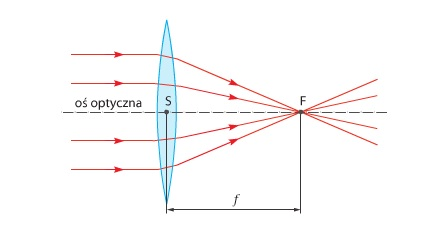 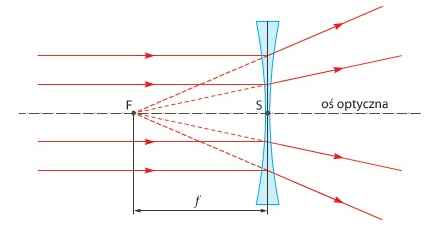 